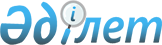 "2019-2021 жылдарға арналған аудандық бюджет туралы" Жуалы аудандық мәслихатының 2018 жылғы 21 желтоқсандағы № 36-3 шешіміне өзгерістер енгізу туралыЖамбыл облысы Жуалы аудандық мәслихатының 2019 жылғы 20 желтоқсандағы № 57-4 шешімі. Жамбыл облысының Әділет департаментінде 2019 жылғы 23 желтоқсанда № 4452 болып тіркелді
      Қазақстан Республикасының 2008 жылғы 4 желтоқсандағы Бюджет кодексіне және "Қазақстан Республикасындағы жергілікті мемлекеттік басқару және өзін-өзі басқару туралы" Қазақстан Республикасының 2001 жылғы 23 қаңтардағы Заңының 6 бабына сәйкес және "2019-2021 жылдарға арналған облыстық бюджет туралы" Жамбыл облыстық мәслихатының 2018 жылғы 13 желтоқсандағы № 30-3 шешіміне өзгерістер енгізу туралы" Жамбыл облыстық мәслихатының 2019 жылғы 13 желтоқсандағы № 51-3 шешімі негізінде (нормативтік құқықтық актілердің мемлекеттік тіркеу тізілімінде № 4444 болып тіркелген) Жуалы аудандық мәслихаты ШЕШІМ ҚАБЫЛДАДЫ:
      1. "2019-2021 жылдарға арналған аудандық бюджет туралы" Жуалы аудандық мәслихаттың 2018 жылғы 21 желтоқсандағы № 36-3 шешіміне (нормативтік құқықтық актілерді мемлекеттік тіркеу тізілімінде № 4056 болып тіркелген, 2019 жылдың 9 қаңтардағы Қазақстан Республикасының нормативтік құқықтық актілерінің электронды түрдегі Эталондық бақылау банкінде жарияланған) келесідей өзгерістер енгізілсін:
      1 тармақта:
      1) тармақшада:
      "13 624 350" деген сандар "13 704 593" деген сандармен ауыстырылсын;
      "12 252 614" деген сандар "12 332 857" деген сандармен ауыстырылсын.
      2) тармақшада:
      "13 685 277" деген сандар "13 765 226" деген сандармен ауыстырылсын.
      Аталған шешімнің 1 және 5 қосымшалары осы шешімнің 1 және 2 қосымшаларына сәйкес жаңа редакцияда мазмұндалсын.
      2. Осы шешімнің орындалуына бақылау және интернет – ресурстарында жариялауды аудандық мәслихаттың әкімшілік аумақтық құрылым, аумақты әлеуметтік - экономикалық дамыту, бюджет және жергілікті салықтар мәселелері, адамдардың құқығын қорғау жөніндегі тұрақты комиссиясына жүктелсін.
      3. Осы шешім әділет органдарында мемлекеттік тіркеуден өткен күннен бастап күшіне енеді және 2019 жылдың 1 қаңтарынан қолданысқа енгізіледі. 2019 жылға арналған аудандық бюджет 2019 жылға әр бір ауылдық округтер бойынша бюджеттік бағдарламалар
					© 2012. Қазақстан Республикасы Әділет министрлігінің «Қазақстан Республикасының Заңнама және құқықтық ақпарат институты» ШЖҚ РМК
				
      Жуалы аудандық мәслихат 

      сессиясының төрағасы 

К. Сыдыгалиев

      Жуалы аудандық 

      мәслихат хатшысы 

Е. Тлеубеков
Жуалы аудандық мәслихатының
2018 жылғы 21 желтоқсандағы
№ 36-3 шешіміне 1 қосымша
Санаты
Санаты
Санаты
Атауы
Сомасы, (мың теңге)
Сыныбы
Сыныбы
Сыныбы
Сомасы, (мың теңге)
Ішкі сыныбы
Ішкі сыныбы
1
2
3
4
5
1. КІРІС
13 704 593
1
Салықтық түсімдер
1 325 967
01
Табыс салығы
246 755
2
Жеке табыс салығы
246 755
03
Әлеуметтік салық
235 798
1
Әлеуметтік салық
235 798
04
Меншікке салынатын салықтар
829 776
1
Мүлікке салынатын салықтар
818 640
3
Жерге салынатын салықтар
600
4
Көлік құралдарына салынатын салықтар
6 536
5
Біріңғай жер салығы
4 000
05
Тауарларға, жұмыстарға және қызметтерге салынатын iшкi салықтар
6 811
2
Акциздер
2 100
3
Табиғи және басқада ресурстарды пайдаланғаны үшiн түсетiн түсiмдер
1 200
4
Кәсіпкерлік және кәсіби қызметті жүргізгені үшін алынатын алымдар
3 219
5
Ойын бизнесіне салық
292
07
Басқа да салықтар
27
1
Басқа да салықтар
27
08
Заңдық мәнді іс-әрекеттерді жасағаны және (немесе) оған уәкілеттігі бар мемлекеттік органдар немесе лауазымды адамдар құжаттар бергені үшін алынатын міндетті төлемдер
6 800
1
Мемлекеттік баж
6 800
2
Салықтық емес түсімдер
26 748
01
Мемлекеттік меншіктен түсетін кірістер
2 248
1
Мемлекеттік кәсіпорындардың таза кірісі бөлігінің түсімдері
159
5
Мемлекет меншігіндегі мүлікті жалға беруден түсетін кірістер
1 984
7
Мемлекеттік бюджеттен берілген кредиттер бойынша сыйақылар
38
9
Мемлекет меншігінен түсетін басқа да кірістер 
67
04
Мемлекеттік бюджеттен қаржыландырылатын, сондай-ақ Қазақстан Республикасы Ұлттық Банкінің бюджетінен (шығыстар сметасынан) ұсталатын және қаржыландырылатын мемлекеттік мекемелер салатын айыппұлдар, өсімпұлдар, санкциялар, өндіріп алулар
6 000
1
Мұнай секторы ұйымдарынан түсетін түсімдерді қоспағанда, мемлекеттік бюджеттен қаржыландырылатын, сондай-ақ Қазақстан Республикасы Ұлттық Банкінің бюджетінен (шығыстар сметасынан) ұсталатын және қаржыландырылатын мемлекеттік мекемелер салатын айыппұлдар, өсімпұлдар, санкциялар, өндіріп алулар
6 000
06
Өзге де салықтық емес түсiмдер
18 500
1
Өзге де салықтық емес түсiмдер
18 500
3
Негізгі капиталды сатудан түсетін түсімдер
19 021
01
Мемлекеттік мекемелерге бекітілген мемлекеттік мүлікті сату 
2 228
1
Мемлекеттік мекемелерге бекітілген мемлекеттік мүлікті сату
2 228
03
Жерді және материалдық емес активтерді сату
16 793
1
Жерді сату
15 600
2
Материалдық емес активтерді сату
1 193
4
Трансферттердің түсімдері
12 332 857
02
Мемлекеттiк басқарудың жоғары тұрған органдарынан түсетiн трансферттер
12 332 857
2
Облыстық бюджеттен түсетiн трансферттер
12 332 857
Функционалдық топ
Функционалдық топ
Функционалдық топ
Функционалдық топ
Сомасы (мың теңге)
Бюджеттік бағдарламалардың әкімшісі
Бюджеттік бағдарламалардың әкімшісі
Бюджеттік бағдарламалардың әкімшісі
Сомасы (мың теңге)
Бағдарлама
Бағдарлама
Атауы
1
2
3
II. ШЫҒЫНДАР
13765226
01
Жалпы сипаттағы мемлекеттiк қызметтер
498713
112
Аудан (облыстық маңызы бар қала) мәслихатының аппараты
32750
001
Аудан (облыстық маңызы бар қала) мәслихатының қызметін қамтамасыз ету жөніндегі қызметтер
32080
003
Мемлекеттік органның күрделі шығыстары
670
122
Аудан (облыстық маңызы бар қала) әкімінің аппараты
114278
001
Аудан (облыстық маңызы бар қала) әкімінің қызметін қамтамасыз ету жөніндегі қызметтер
109939
003
Мемлекеттік органның күрделі шығыстары
4339
123
Қаладағы аудан, аудандық маңызы бар қала, кент, ауыл, ауылдық округ әкімінің аппараты
44111
001
Қаладағы аудан, аудандық маңызы бар қала, кент, ауыл, ауылдық округ әкімінің қызметін қамтамасыз ету жөніндегі қызметтер
43111
022
Мемлекеттік органның күрделі шығыстары
1000
452
Ауданның (облыстық маңызы бар қаланың) қаржы бөлімі
67088
001
Ауданның (облыстық маңызы бар қаланың) бюджетін орындау және коммуналдық меншігін басқару саласындағы мемлекеттік саясатты іске асыру жөніндегі қызметтер
40204
003
Салық салу мақсатында мүлікті бағалауды жүргізу
1228
010
Жекешелендіру, коммуналдық меншікті басқару, жекешелендіруден кейінгі қызмет және осыған байланысты дауларды реттеу
94
018
Мемлекеттік органның күрделі шығыстары
933
113
Жергілікті бюджеттерден берілетін ағымдағы нысаналы трансферттер
24629
453
Ауданның (облыстық маңызы бар қаланың) экономика және бюджеттік жоспарлау бөлімі
22248
001
Экономикалық саясатты, мемлекеттік жоспарлау жүйесін қалыптастыру және дамыту саласындағы мемлекеттік саясатты іске асыру жөніндегі қызметтер
22248
458
Ауданның (облыстық маңызы бар қаланың) тұрғын үй-коммуналдық шаруашылығы, жолаушылар көлігі және автомобиль жолдары бөлімі
207341
001
Жергілікті деңгейде тұрғын үй-коммуналдық шаруашылығы, жолаушылар көлігі және автомобиль жолдары саласындағы мемлекеттік саясатты іске асыру жөніндегі қызметтер
14430
013
Мемлекеттік органның күрделі шығыстары
5100
113
Жергілікті бюджеттерден берілетін ағымдағы нысаналы трансферттер
187811
494
Ауданның (облыстық маңызы бар қаланың) кәсіпкерлік және өнеркәсіп бөлімі
10897
001
Жергілікті деңгейде кәсіпкерлікті және өнеркәсіпті дамыту саласындағы мемлекеттік саясатты іске асыру жөніндегі қызметтер
10897
02
Қорғаныс
4040
122
Аудан (облыстық маңызы бар қала) әкімінің аппараты
4040
005
Жалпыға бірдей әскери міндетті атқару шеңберіндегі іс-шаралар
4040
03
Қоғамдық тәртіп, қауіпсіздік, құқықтық, сот, қылмыстық-атқару қызметі
11148
458
Ауданның (облыстық маңызы бар қаланың) тұрғын үй-коммуналдық шаруашылығы, жолаушылар көлігі және автомобиль жолдары бөлімі
11148
021
Елдi мекендерде жол қозғалысы қауiпсiздiгін қамтамасыз ету
11148
04
Бiлiм беру
6982007
464
Ауданның (облыстық маңызы бар қаланың) білім бөлімі
243931
009
Мектепке дейінгі тәрбие мен оқыту ұйымдарының қызметін қамтамасыз ету
109082
024
Мектепке дейінгі білім беру ұйымдарында мемлекеттік білім беру тапсырыстарын іске асыруға аудандық маңызы бар қала, ауыл, кент, ауылдық округ бюджеттеріне берілетін ағымдағы нысаналы трансферттер
134849
123
Қаладағы аудан, аудандық маңызы бар қала, кент, ауыл, ауылдық округ әкімінің аппараты
6933
005
Ауылдық жерлерде балаларды мектепке дейін тегін алып баруды және кері алып келуді ұйымдастыру
6933
464
Ауданның (облыстық маңызы бар қаланың) білім бөлімі
6046295
003
Жалпы білім беру
5769705
006
Балаларға қосымша білім беру
276590
465
Ауданның (облыстық маңызы бар қаланың) дене шынықтыру және спорт бөлімі
194256
017
Балалар мен жасөспірімдерге спорт бойынша қосымша білім беру
194256
466
Ауданның (облыстық маңызы бар қаланың) сәулет, қала құрылысы және құрылыс бөлімі
108842
021
Бастауыш, негізгі орта және жалпы орта білім беру объектілерін салу және реконструкциялау
108842
464
Ауданның (облыстық маңызы бар қаланың) білім бөлімі
381750
001
Жергіліктті деңгейде білім беру саласындағы мемлекеттік саясатты іске асыру жөніндегі қызметтер
32594
005
Ауданның (облыстық маңызы бар қаланың) мемлекеттік білім беру мекемелер үшін оқулықтар мен оқу-әдiстемелiк кешендерді сатып алу және жеткізу
177022
007
Аудандық (қалалалық) ауқымдағы мектеп олимпиадаларын және мектептен тыс іс-шараларды өткiзу
200
012
Мемлекеттік органның күрделі шығыстары
5910
015
Жетім баланы (жетім балаларды) және ата-аналарының қамқорынсыз қалған баланы (балаларды) күтіп-ұстауға қамқоршыларға (қорғаншыларға) ай сайынға ақшалай қаражат төлемі
15955
022
Жетім баланы (жетім балаларды) және ата-анасының қамқорлығынсыз қалған баланы (балаларды) асырап алғаны үшін Қазақстан азаматтарына біржолғы ақша қаражатын төлеуге арналған төлемдер
190
029
Балалар мен жасөспірімдердің психикалық денсаулығын зерттеу және халыққа психологиялық-медициналық-педагогикалық консультациялық көмек көрсету
22327
067
Ведомстволық бағыныстағы мемлекеттік мекемелер мен ұйымдардың күрделі шығыстары
127552
06
Әлеуметтiк көмек және әлеуметтiк қамсыздандыру
2 566 751
451
Ауданның (облыстық маңызы бар қаланың) жұмыспен қамту және әлеуметтік бағдарламалар бөлімі
1855479
005
Мемлекеттік атаулы әлеуметтік көмек
1 855 479
464
Ауданның (облыстық маңызы бар қаланың) білім бөлімі
10215
030
Патронат тәрбиешілерге берілген баланы (балаларды) асырап бағу
10215
451
Ауданның (облыстық маңызы бар қаланың) жұмыспен қамту және әлеуметтік бағдарламалар бөлімі
616257
002
Жұмыспен қамту бағдарламасы
400843
004
Ауылдық жерлерде тұратын денсаулық сақтау, білім беру, әлеуметтік қамтамасыз ету, мәдениет, спорт және ветеринар мамандарына отын сатып алуға Қазақстан Республикасының заңнамасына сәйкес әлеуметтік көмек көрсету
32078
006
Тұрғын үйге көмек көрсету
6500
007
Жергілікті өкілетті органдардың шешімі бойынша мұқтаж азаматтардың жекелеген топтарына әлеуметтік көмек
32395
010
Үйден тәрбиеленіп оқытылатын мүгедек балаларды материалдық қамтамасыз ету
3401
014
Мұқтаж азаматтарға үйде әлеуметтік көмек көрсету
32891
017
Оңалтудың жеке бағдарламасына сәйкес мұқтаж мүгедектердi мiндеттi гигиеналық құралдармен қамтамасыз ету, қозғалуға қиындығы бар бірінші топтағы мүгедектерге жеке көмекшінің және есту бойынша мүгедектерге қолмен көрсететiн тіл маманының қызметтерін ұсыну
39833
023
Жұмыспен қамту орталықтарының қызметін қамтамасыз ету
68316
451
Ауданның (облыстық маңызы бар қаланың) жұмыспен қамту және әлеуметтік бағдарламалар бөлімі
84800
001
Жергілікті деңгейде халық үшін әлеуметтік бағдарламаларды жұмыспен қамтуды қамтамасыз етуді іске асыру саласындағы мемлекеттік саясатты іске асыру жөніндегі қызметтер
30283
011
Жәрдемақыларды және басқа да әлеуметтік төлемдерді есептеу, төлеу мен жеткізу бойынша қызметтерге ақы төлеу
13389
021
Мемлекеттік органның күрделі шығыстары
1272
050
Қазақстан Республикасында мүгедектердің құқықтарын қамтамасыз ету және өмір сүру сапасын жақсарту
24518
054
Үкіметтік емес ұйымдарда мемлекеттік әлеуметтік тапсырысты орналастыру
8210
113
Жергілікті бюджеттерден берілетін ағымдағы нысаналы трансферттер
7128
07
Тұрғын үй-коммуналдық шаруашылық
1143783
458
Ауданның (облыстық маңызы бар қаланың) тұрғын үй-коммуналдық шаруашылығы, жолаушылар көлігі және автомобиль жолдары бөлімі
25802
003
Мемлекеттік тұрғын үй қорын сақтауды ұйымдастыру
10952
004
Азаматтардың жекелеген санаттарын тұрғын үймен қамтамасыз ету
14850
466
Ауданның (облыстық маңызы бар қаланың) сәулет, қала құрылысы және құрылыс бөлімі
344865
004
Инженерлік-коммуникациялық инфрақұрылымды жобалау, дамыту және (немесе) жайластыру
336465
098
Коммуналдық тұрғын үй қорының тұрғын үйлерін сатып алу
8400
458
Ауданның (облыстық маңызы бар қаланың) тұрғын үй-коммуналдық шаруашылығы, жолаушылар көлігі және автомобиль жолдары бөлімі
133329
012
Сумен жабдықтау және су бұру жүйесінің жұмыс істеуі
97907
026
Ауданның (облыстық маңызы бар қаланың) коммуналдық меншігіндегі жылу жүйелерін қолдануды ұйымдастыру
4000
058
Елді мекендердегі сумен жабдықтау және су бұру жүйелерін дамыту
31422
466
Ауданның (облыстық маңызы бар қаланың) сәулет, қала құрылысы және құрылыс бөлімі
556335
005
Коммуналдық шаруашылығын дамыту
5765
058
Елді мекендердегі сумен жабдықтау және су бұру жүйелерін дамыту
550570
123
Қаладағы аудан, аудандық маңызы бар қала, кент, ауыл, ауылдық округ әкімінің аппараты
4557
008
Елдi мекендердегі көшелердi жарықтандыру
1093
009
Елді мекендердің санитариясын қамтамасыз ету
1766
011
Елді мекендерді абаттандыру мен көгалдандыру
1698
458
Ауданның (облыстық маңызы бар қаланың) тұрғын үй-коммуналдық шаруашылығы, жолаушылар көлігі және автомобиль жолдары бөлімі
78895
016
Елдi мекендердiң санитариясын қамтамасыз ету
15198
018
Елдi мекендердi абаттандыру және көгалдандыру
63697
08
Мәдениет, спорт, туризм және ақпараттық кеңістiк
514082
455
Ауданның (облыстық маңызы бар қаланың) мәдениет және тілдерді дамыту бөлімі
240097
003
Мәдени-демалыс жұмысын қолдау
208384
009
Тарихи-мәдени мұра ескерткіштерін сақтауды және оларға қол жетімділікті қамтамасыз ету
31713
466
Ауданның (облыстық маңызы бар қаланың) сәулет, қала құрылысы және құрылыс бөлімі
3278
011
Мәдениет объектілерін дамыту
3278
465
Ауданның (облыстық маңызы бар қаланың) дене шынықтыру және спорт бөлімі
28283
001
Жергілікті деңгейде дене шынықтыру және спорт саласындағы мемлекеттік саясатты іске асыру жөніндегі қызметтер
13585
004
Мемлекеттік органның күрделі шығыстары
400
005
Ұлттық және бұқаралық спорт түрлерін дамыту
2515
006
Аудандық (облыстық маңызы бар қалалық) деңгейде спорттық жарыстар өткiзу
3218
007
Әртүрлi спорт түрлерi бойынша аудан (облыстық маңызы бар қала) құрама командаларының мүшелерiн дайындау және олардың облыстық спорт жарыстарына қатысуы
8565
466
Ауданның (облыстық маңызы бар қаланың) сәулет, қала құрылысы және құрылыс бөлімі
2891
008
Cпорт объектілерін дамыту
2891
455
Ауданның (облыстық маңызы бар қаланың) мәдениет және тілдерді дамыту бөлімі
94063
006
Аудандық (қалалық) кiтапханалардың жұмыс iстеуi
93660
007
Мемлекеттiк тiлдi және Қазақстан халқының басқа да тiлдерін дамыту
403
456
Ауданның (облыстық маңызы бар қаланың) ішкі саясат бөлімі
31700
002
Мемлекеттік ақпараттық саясат жүргізу жөніндегі қызметтер
31700
455
Ауданның (облыстық маңызы бар қаланың) мәдениет және тілдерді дамыту бөлімі
37943
001
Жергілікті деңгейде тілдерді және мәдениетті дамыту саласындағы мемлекеттік саясатты іске асыру жөніндегі қызметтер
11273
010
Мемлекеттік органның күрделі шығыстары
800
032
Ведомстволық бағыныстағы мемлекеттік мекемелер мен ұйымдардың күрделі шығыстары
25870
456
Ауданның (облыстық маңызы бар қаланың) ішкі саясат бөлімі
75827
001
Жергілікті деңгейде ақпарат, мемлекеттілікті нығайту және азаматтардың әлеуметтік сенімділігін қалыптастыру саласында мемлекеттік саясатты іске асыру жөніндегі қызметтер
35922
003
Жастар саясаты саласында іс-шараларды іске асыру
39395
006
Мемлекеттік органның күрделі шығыстары
510
09
Отын-энергетика кешені және жер қойнауын пайдалану саласындағы өзге де қызметтер
16745
458
Ауданның (облыстық маңызы бар қаланың) тұрғын үй-коммуналдық шаруашылығы, жолаушылар көлігі және автомобиль жолдары бөлімі
16745
036
Газ тасымалдау жүйесін дамыту
16745
10
Ауыл, су, орман, балық шаруашылығы, ерекше қорғалатын табиғи аумақтар, қоршаған ортаны және жануарлар дүниесін қорғау, жер қатынастары
254016
462
Ауданның (облыстық маңызы бар қаланың) ауыл шаруашылығы бөлімі
27732
001
Жергілікте деңгейде ауыл шаруашылығы саласындағы мемлекеттік саясатты іске асыру жөніндегі қызметтер
19871
113
Жергілікті бюджеттерден берілетін ағымдағы нысаналы трансферттер
7861
473
Ауданның (облыстық маңызы бар қаланың) ветеринария бөлімі
180291
001
Жергілікті деңгейде ветеринария саласындағы мемлекеттік саясатты іске асыру жөніндегі қызметтер
15756
005
Мал көмінділерінің (биотермиялық шұңқырлардың) жұмыс істеуін қамтамасыз ету
4918
006
Ауру жануарларды санитарлық союды ұйымдастыру
5274
007
Қаңғыбас иттер мен мысықтарды аулауды және жоюды ұйымдастыру
3852
008
Алып қойылатын және жойылатын ауру жануарлардың, жануарлардан алынатын өнімдер мен шикізаттың құнын иелеріне өтеу
740
009
Жануарлардың энзоотиялық аурулары бойынша ветеринариялық іс-шараларды жүргізу
36900
010
Ауыл шаруашылығы жануарларын сәйкестендіру жөніндегі іс-шараларды өткізу
7840
011
Эпизоотияға қарсы іс-шаралар жүргізу
105011
463
Ауданның (облыстық маңызы бар қаланың) жер қатынастары бөлімі
28175
001
Аудан (облыстық маңызы бар қала) аумағында жер қатынастарын реттеу саласындағы мемлекеттік саясатты іске асыру жөніндегі қызметтер
18275
002
Ауыл шаруашылығы алқаптарын бір түрден екіншісіне ауыстыру жұмыстары
32
003
Елдi мекендердi жер-шаруашылық орналастыру
7368
006
Аудандардың, облыстық маңызы бар, аудандық маңызы бар қалалардың, кенттердiң, ауылдардың, ауылдық округтердiң шекарасын белгiлеу кезiнде жүргiзiлетiн жерге орналастыру
2500
453
Ауданның (облыстық маңызы бар қаланың) экономика және бюджеттік жоспарлау бөлімі
17818
099
Мамандарға әлеуметтік қолдау көрсету жөніндегі шараларды іске асыру
17818
11
Өнеркәсiп, сәулет, қала құрылысы және құрылыс қызметі
42113
466
Ауданның (облыстық маңызы бар қаланың) сәулет, қала құрылысы және құрылыс бөлімі
42113
001
Құрылыс, облыс қалаларының, аудандарының және елді мекендерінің сәулеттік бейнесін жақсарту саласындағы мемлекеттік саясатты іске асыру және ауданның (облыстық маңызы бар қаланың) аумағын оңтайла және тиімді қала құрылыстық игеруді қамтамасыз ету жөніндегі қызметтер
17031
013
Аудан аумағында қала құрылысын дамытудың кешенді схемаларын, аудандық (облыстық) маңызы бар қалалардың, кенттердің және өзге де ауылдық елді мекендердің бас жоспарларын әзірлеу
25082
12
Көлiк және коммуникация
225900
123
Қаладағы аудан, аудандық маңызы бар қала, кент, ауыл, ауылдық округ әкімінің аппараты
30202
013
Аудандық маңызы бар қалаларда, кенттерде, ауылдарда, ауылдық округтерде автомобиль жолдарының жұмыс істеуін қамтамасыз ету
30202
458
Ауданның (облыстық маңызы бар қаланың) тұрғын үй-коммуналдық шаруашылығы, жолаушылар көлігі және автомобиль жолдары бөлімі
195698
023
Автомобиль жолдарының жұмыс істеуін қамтамасыз ету
45761
051
Көлiк инфрақұрылымының басым жобаларын іске асыру
149937
13
Басқалар
166891
458
Ауданның (облыстық маңызы бар қаланың) тұрғын үй-коммуналдық шаруашылығы, жолаушылар көлігі және автомобиль жолдары бөлімі
22579
055
"Бизнестің жол картасы-2020" бизнесті қолдау мен дамытудың мемлекеттік бағдарламасы шеңберінде индустриялық инфрақұрылымды дамыту
22579
494
Ауданның (облыстық маңызы бар қаланың) кәсіпкерлік және өнеркәсіп бөлімі
1496
006
Кәсіпкерлік қызметті қолдау
1496
123
Қаладағы аудан, аудандық маңызы бар қала, кент, ауыл, ауылдық округ әкімінің аппараты
3054
040
Өңірлерді дамытудың 2020 жылға дейінгі бағдарламасы шеңберінде өңірлерді экономикалық дамытуға жәрдемдесу бойынша шараларды іске асыру
3054
452
Ауданның (облыстық маңызы бар қаланың) қаржы бөлімі
139762
012
Ауданның (облыстық маңызы бар қаланың) жергілікті атқарушы органының резерві
19908
026
Аудандық маңызы бар қала, ауыл, кент, ауылдық округ бюджеттеріне азаматтық қызметшілердің жекелеген санаттарының, мемлекеттік бюджет қаражаты есебінен ұсталатын ұйымдар қызметкерлерінің, қазыналық кәсіпорындар қызметкерлерінің жалақысын кө теруге берілетін ағымдағы нысаналы трансферттер
104465
066
Аудандық маңызы бар қала, ауыл, кент, ауылдық округ бюджеттеріне мемлекеттік әкімшілік қызметшілердің жекелеген санаттарының жалақысын көтеруге берілетін ағымдағы нысаналы трансферттер
15389
14
Борышқа қызмет көрсету
35
452
Ауданның (облыстық маңызы бар қаланың) қаржы бөлімі
35
013
Жергілікті атқарушы органдардың облыстық бюджеттен қарыздар бойынша сыйақылар мен өзге де төлемдерді төлеу бойынша борышына қызмет көрсету
35
15
Трансферттер
1339002
452
Ауданның (облыстық маңызы бар қаланың) қаржы бөлімі
1339002
006
Нысаналы пайдаланылмаған (толық пайдаланылмаған) трансферттерді қайтару
10
024
Заңнаманы өзгертуге байланысты жоғары тұрған бюджеттің шығындарын өтеуге төменгі тұрған бюджеттен ағымдағы нысаналы трансферттер
293719
038
Субвенциялар
1040769
051
Жергілікті өзін-өзі басқару органдарына берілетін трансферттер
4504
III. ТАЗА БЮДЖЕТТІК КРЕДИТ БЕРУ
39966
Бюджеттік кредиттер
66084
10
Ауыл, су, орман, балық шаруашылығы, ерекше қорғалатын табиғи аумақтар, қоршаған ортаны және жануарлар дүниесін қорғау, жер қатынастары
66084
453
Ауданның (облыстық маңызы бар қаланың) экономика және бюджеттік жоспарлау бөлімі
66084
006
Мамандарды әлеуметтік қолдау шараларын іске асыру үшін бюджеттік кредиттер
66084
Санаты
Санаты
Санаты
Атауы
Сомасы (мың теңге)
Сыныбы
Сыныбы
Сомасы (мың теңге)
Ішкі сыныбы
Ішкі сыныбы
Сомасы (мың теңге)
5
Бюджеттік кредиттерді өтеу
26118
01
Бюджеттік кредиттерді өтеу
26118
1
Мемлекеттік бюджеттен берілген бюджеттік кредиттерді өтеу
26118
Фунционалдық топ
Фунционалдық топ
Фунционалдық топ
Фунционалдық топ
Сомасы (мың теңге)
Бюджеттік бағдарламалардың әкімшісі
Бюджеттік бағдарламалардың әкімшісі
Бюджеттік бағдарламалардың әкімшісі
Сомасы (мың теңге)
Бағдарлама
Бағдарлама
Атауы
1
2
3
IV. ҚАРЖЫ АКТИВТЕРІМЕН ОПЕРАЦИЯЛАР БОЙЫНША САЛЬДО
0
Қаржы активтерді сатып алу
0
Мемлекеттік қаржы активтерін сатудан түсетін түсімдер
0
V. БЮДЖЕТ ТАПШЫЛЫҒЫ (ПРОФИЦИТЫ)
-100 893
VI. БЮДЖЕТ ТАПШЫЛЫҒЫН ҚАРЖЫЛАНДЫРУ (ПРОФИЦИТІН ПАЙДАЛАНУ)
100 893
Санаты
Санаты
Санаты
Атауы
Сомасы (мың теңге)
Сыныбы
Сыныбы
Сомасы (мың теңге)
Ішкі сыныбы
Ішкі сыныбы
Сомасы (мың теңге)
7
Қарыздар түсімі
66084
01
Мемлекеттік сыртқы қарыздар
66084
2
Қарыз алу келісім-шарттары
66084
Функционалдық топ
Функционалдық топ
Функционалдық топ
Функционалдық топ
Сомасы (мың теңге)
Бюджеттік бағдарламалардың әкімшісі
Бюджеттік бағдарламалардың әкімшісі
Бюджеттік бағдарламалардың әкімшісі
Сомасы (мың теңге)
Бағдарлама
Бағдарлама
Атауы
1
2
3
16
Қарыздарды өтеу
26118
452
Ауданның (облыстық маңызы бар қаланың) қаржы бөлімі
26118
008
Жергілікті атқарушы органның жоғары тұрған бюджет алдындағы борышын өтеу
26118
08
Бюджет қаражаттарының қолданылатын қалдықтары
60927Жуалы аудандық мәслихатының
2019 жылғы 20 желтоқсандағы
№ 57-4 шешіміне 2 қосымшаЖуалы аудандық мәслихатының 
2018 жылғы 21 желтоқсандағы
№ 36-3 шешіміне 5 қосымша
Қаладағы аудан, аудандық маңызы бар қала, кент, ауыл, ауылдық округ әкімінің аппараты
Бағдарлама атауы
Бағдарлама атауы
Бағдарлама атауы
Бағдарлама атауы
Бағдарлама атауы
Бағдарлама атауы
Бағдарлама атауы
Бағдарлама атауы
Қаладағы аудан, аудандық маңызы бар қала, кент, ауыл, ауылдық округ әкімінің аппараты
001 "Қаладағы аудан, аудандық маңызы бар қала, кент, ауыл, ауылдық округ әкімінің қызметін қамтамасыз ету жөніндегі қызметтер
005 Ауылдық жерлерде балаларды мектепке дейін тегін алып баруды және кері алып келуді ұйымдастыру
040 "Өңірлерді дамыту" Бағдарламасы шеңберінде өңірлерді экономикалық дамытуға жәрдемдесу бойынша шараларды іске асыру"
013 "Аудандық маңызы бар қалаларда, кенттерде, ауылдарда, ауылдық округтерде автомобиль жолдарының жұмыс істеуін қамтамасыз ету"
009 "Елді мекендердің санитариясын қамтамасыз ету"
011 "Елді мекендерді аббаттандыру және көгалдандыру"
008 "Елдi мекендердегі көшелердi жарықтандыру"
022 "Мемлекеттік органдардың күрделі шығыстары"
"Жамбыл облысы Жуалы ауданы Қошқарата ауылдық округі әкімінің аппараты"
19398
2698
1486
9643
1082
850
590
500
"Жамбыл облысы Жуалы ауданы Билікөл ауылдық округі әкімінің аппараты"
23713
4235
1568
20559
684
848
503
500
Жиыны
43111
6933
3054
30202
1766
1698
1093
1000